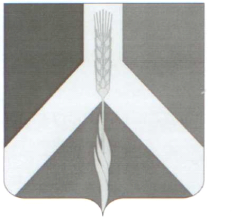 РОССИЙСКАЯ   ФЕДЕРАЦИЯСОВЕТ  ДЕПУТАТОВУсть - Багарякского сельского поселенияКунашакского муниципального района Челябинской областиРЕШЕНИЕ8 – го заседания  Совета депутатовУсть - Багарякского сельского поселенияшестого созывас. Усть - Багарякот 24.12.2021 г.                                                                                                                   № 27О Правилах размещения и содержания информационных конструкций на территории Усть – Багарякского сельскогопоселения Кунашакского муниципальногорайона Челябинской области           В соответствии с Федеральным законом от 06 октября 2003 года № 131-ФЗ «Об общих принципах организации местного самоуправления в Российской Федерации», Уставом Усть - Багарякского сельского поселения, Решением Совета депутатов от 24.10.2018 г. № 31 «Об утверждении Правил благоустройства территории Усть – Багарякского сельского поселения,Совет депутатов Усть - Багарякского сельского поселения    Р Е Ш А Е Т:Принять Правила размещения и содержания информационных конструкций на территории Усть – Багарякского  сельского поселения Кунашакского муниципального района Челябинской области (прилагается).Настоящее Решение вступает в силу после подписания и подлежит опубликованию (обнародованию) в соответствии с действующим законодательством.Контроль исполнения данного Решения возложить на комиссию по законности, правопорядку, по социальной политике, здравоохранению, экологии, по сельскому хозяйству и землеустройству Совета депутатов Усть - Багарякского сельского поселения.Председатель Совета депутатов                                              Г.Б. АзнабаевПриложение 1к Правилам благоустройства территории Усть-Багарякского сельского поселения                                        ПРАВИЛАразмещения и содержания информационных конструкций на территории Усть – Багарякского сельского поселенияКунашакского муниципального района Челябинской областиСтатья 1.Общие положенияНастоящие Правила размещения и содержания информационных конструкций на территории Усть – Багарякского сельского поселения (далее - Правила) определяют виды информационных конструкций, размещаемых в сельском  поселении , устанавливают требования к указанным информационным конструкциям, их размещению и содержанию.В случаях, если здание, строение, сооружение расположено в границах охранных зон объектов культурного наследия сельского поселения, зон регулирования застройки и хозяйственной деятельности объектов культурного наследия, зон охраняемого природного ландшафта, информационные конструкции размещаются в соответствии с установленными регламентами данных зон. В вопросах, не урегулированных регламентами данных зон, при размещении и содержании информационных конструкций на территории сельского поселения применяются настоящие Правила.Информационная конструкция	- элемент благоустройства, выполняющий функцию информирования населения сельского поселения и соответствующий требованиям, установленным настоящими Правилами.На территории сельского поселения осуществляется размещение информационных конструкций следующих видов:указатели наименований улиц, площадей, проездов, переулков, набережных, скверов, тупиков, бульваров, аллей, путепроводов (представляют собой дополнительные элементы и устройства с максимальной площадью одной стороны указателя не более 1 кв. м, предназначенные для размещения сведений информационного характера о направлении движения и расстоянии до места нахождения каких-либо заинтересованных лиц), а также указатели номеров домов, картографической информации, маршрутов	(схемы) движения и расписания пассажирского транспорта;вывески	- информационные конструкции, размещаемые на фасадах, крышах или иных внешних поверхностях	(внешних ограждающих  конструкциях) зданий, строений, сооружений, включаявитрины	(витрина	- остекленная часть экстерьера здания, строения, сооружения, предназначенная для экспозиции товаров и услуг, для информации	(рекламы) их содержания и особенностей потребления покупателями), а также на внешних поверхностях нестационарных торговых объектов в месте фактического нахождения или осуществления деятельности организации или индивидуального предпринимателя, содержащие:а) сведения о профиле деятельности организации, индивидуального предпринимателя и (или) виде реализуемых ими товаров, оказываемых услугах и	(или) их наименованиях	(фирменное наименование, коммерческое обозначение, изображение товарного знака, знака обслуживания) в целях извещения неопределенного круга лиц о фактическом местоположении (месте осуществления деятельности) данной организации, индивидуального предпринимателя;б) сведения, размещаемые в случаях, предусмотренных Законом Российской Федерации от	07.02.1992 № 2300-1	«О защите прав потребителей».Содержание информационных конструкций осуществляется собственниками (правообладателями) данных объектов.Размещение информационных конструкций в виде отдельно стоящих конструкций допускается только при условии их установки в границах земельного участка, на котором располагаются здания, строения, сооружения, являющиеся местом фактического нахождения, осуществления деятельности организации, индивидуального предпринимателя, сведения о которых содержатся в данных информационных конструкциях и которым указанные здания, строения, сооружения и земельный участок принадлежат на праве собственности или ином вещном праве.Внешний вид конструкций, указанных в абзаце первом настоящей части, определяется в соответствии с дизайн-проектом размещения информационной конструкции.Критериями оценки дизайн-проекта размещения информационной конструкции на соответствие внешнему архитектурно-градостроительному облику сельского поселения является:обеспечение сохранности внешнего архитектурно- градостроительного облика сельского поселения;соответствие местоположения и эстетических характеристик информационной конструкции (форма, параметры (размеры), пропорции, цвет, масштаб) стилистике объекта (классика, ампир, модерн, барокко), на котором она размещается;привязка отдельно стоящих конструкций к композиционным осям здания, строения, сооружения на земельном участке;привязка настенных конструкций к композиционным осям конструктивных элементов фасадов объектов;привязка вновь размещаемых информационных конструкций к уже установленным информационным и рекламным конструкциям;соблюдение единой горизонтальной оси размещения настенных конструкций с иными настенными конструкциями в пределах фасада объекта.Согласование дизайн-проекта информационной конструкции осуществляется в добровольном порядке в случае, если информационная конструкция размещена в соответствии с настоящими Правилами.Использование в текстах	(надписях), размещаемых на информационных конструкциях, товарных знаков и знаков обслуживания, в том числе на иностранных языках, осуществляется только при условии их предварительной регистрации в установленном порядке на территории Российской Федерации или в случаях, предусмотренных международным договором Российской Федерации. При указании в вывеске фирменного наименования, коммерческого обозначения, изображения товарного знака, знака обслуживания организации, индивидуального предпринимателя допускается не указывать в данной вывеске сведения о профиле деятельности организации, индивидуального предпринимателя, виде реализуемых ими товаров, оказываемых услуг.При размещении вывесок в сельском поселении запрещается:в случае размещения вывесок на внешних поверхностях многоквартирных домов:а) нарушение геометрических параметров (размеров) вывесок; б) нарушение установленных требований к местам размещениявывесок;в) вертикальный порядок расположения букв на информационном поле вывески;г) размещение вывесок выше линии второго этажа (линии перекрытий между первым и вторым этажами);д) размещение вывесок на козырьках зданий, за исключением размещения на фризе козырька здания;е) полное перекрытие (закрытие) оконных и дверных проемов, а также витражей и витрин;ж) размещение вывесок в оконных проемах, если они занимают более 30 процентов от общего остекления оконного проема;з) размещение вывесок на скатах крыш, лоджиях и балконах;и) размещение вывесок на архитектурных деталях фасадов объектов(в том числе на колоннах, пилястрах, орнаментах, лепнине);к) размещение вывесок на расстоянии ближе чем	2 м от мемориальных досок;л) перекрытие (закрытие) указателей наименований улиц и номеров домов;м) размещение настенных вывесок одна над другой;н) размещение консольных вывесок на расстоянии менее 10 м другот друга, а также одной консольной вывески над другой;о) размещение вывесок путем непосредственного нанесения на поверхность фасада декоративно-художественного и	(или) текстового изображения (методом покраски, наклейки и иными методами);п) размещение вывесок с помощью демонстрации постеров на динамических системах смены изображений (роллерные системы, системы поворотных панелей - призматроны) или с помощью изображения, демонстрируемого на электронных носителях (экраны (телевизоры), бегущая строка), за исключением вывесок, размещаемых в витрине;р) окраска и покрытие декоративными пленками поверхности остекления витрин и окон;с) замена остекления витрин световыми коробами;т) устройство в витрине конструкций электронных носителей(экранов, телевизоров) на всю высоту и (или) длину остекления витрины; у) размещение вывесок с использованием подсветки в нарушениедействующих гигиенических требований к естественному, искусственному и совмещенному освещению жилых зданий;в случае размещения вывесок на внешних поверхностях иных зданий, строений, сооружений:а) нарушение геометрических параметров (размеров) вывесок; б) нарушение установленных требований к местам размещениявывесок;в) вертикальный порядок расположения букв на информационном поле вывески;г) размещение вывесок выше линии третьего этажа	(линии перекрытий между вторым и третьим этажами). Для зданий, строений, сооружений, являющихся многоквартирными жилыми домами и объектами культурного наследия сельского поселения, запрещено размещение вывесок выше линии первого этажа (линии перекрытий между первым и вторым этажами);д) размещение вывесок на козырьках зданий, строений, сооружений, за исключением размещения на фризе козырька здания, строения, сооружения;е) полное или частичное перекрытие оконных и дверных проемов, а также витражей и витрин;ж) размещение вывесок в оконных проемах, если они занимают более 30 процентов от общего остекления оконного проема;з) размещение вывесок на скатах крыши, лоджиях и балконах;и) размещение вывесок на архитектурных деталях фасадов объектов(в том числе на колоннах, пилястрах, орнаментах, лепнине);к) размещение вывесок на расстоянии ближе чем	2 м от мемориальных досок;л) перекрытие указателей наименований улиц и номеров домов; м) размещение настенных вывесок одна над другой;н) размещение консольных вывесок на расстоянии менее 10 м друг от друга, а также одной консольной вывески над другой;о) размещение вывесок путем непосредственного нанесения на поверхность фасада декоративно-художественного и	(или) текстового изображения (методом покраски, наклейки);п) размещение вывесок с помощью демонстрации постеров на динамических системах смены изображений (роллерные системы, системы поворотных панелей	- призматроны) или с помощью изображения, демонстрируемого на электронных носителях	(экраны	(телевизоры), бегущая строка), за исключением вывесок, размещаемых в витрине;р) окраска и покрытие декоративными пленками поверхности остекления витрин и окон;с) замена остекления витрин световыми коробами;т) устройство в витрине конструкций электронных носителей -экранов (телевизоров) на всю высоту и (или) длину остекления витрин; у) размещение вывесок с использованием подсветки в нарушениедействующих гигиенических требований к естественному, искусственному и совмещенному освещению жилых зданий;размещение вывесок на ограждающих конструкциях (заборах,шлагбаумах, ограждениях, перилах);размещение вывесок в виде отдельно стоящих сборно-разборных(складных) конструкций - штендеров;размещение вывесок на ограждающих конструкциях сезонных кафе при стационарных предприятиях общественного питания;размещение вывесок на внешних поверхностях объектов незавершенного строительства.Статья 2.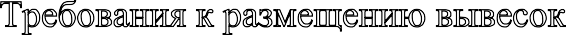 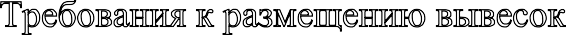 Вывески размещаются на фасадах, крышах, на (в) витринах зданий, строений, сооружений.На внешних поверхностях одного здания, строения, сооружения организация, индивидуальный предприниматель вправе установить не более одной информационной конструкции каждого из следующих типов (за исключением случаев, предусмотренных настоящими Правилами):настенная конструкция	(конструкция вывесок располагается параллельно к поверхности фасадов объектов и (или) их конструктивных элементов непосредственно на плоскости фасада объекта);консольная конструкция	(конструкция вывесок располагается перпендикулярно к поверхности фасадов объектов и	(или) их конструктивных элементов);витринная конструкция	(конструкция вывесок располагается в витрине на внешней и (или) с внутренней стороны остекления).Организации, индивидуальные предприниматели, осуществляющиедеятельность по оказанию услуг общественного питания, дополнительно к информационной конструкции, указанной в абзаце втором настоящей части, вправе разместить не более одной информационной конструкции, содержащей сведения об ассортименте блюд, напитков и иных продуктов питания, предлагаемых при предоставлении ими указанных услуг, в том числе с указанием их массы (объема) и цены (меню), в виде настенной конструкции.Вывески могут быть размещены в виде единичной конструкции и (или) комплекса идентичных и (или) взаимосвязанных элементов одной информационной конструкции, указанных в части 2 настоящей статьи.Витринные конструкции признаются комплексом идентичных и (или) взаимосвязанных элементов единой информационной конструкции в случае их размещения в соответствии с требованиями настоящих Правил в более чем одной витрине.Организации, индивидуальные предприниматели осуществляют размещение информационных конструкций на плоских участках фасада, свободных от архитектурных элементов, исключительно в пределах площади внешних поверхностей объекта, соответствующей физическим размерам занимаемых данными организациями, индивидуальными предпринимателями помещений на праве собственности, ином вещном праве или обязательственном праве.Вывески, содержащие меню, размещаются на плоских участках фасада, свободных от архитектурных элементов, непосредственно у входа (справа или слева) в помещение или на входных дверях в него, не выше уровня дверного проема.При размещении на одном фасаде объекта одновременно вывесок нескольких организаций, индивидуальных предпринимателей указанные вывески размещаются в один высотный ряд на единой горизонтальной линии (на одном уровне, высоте).Вывески могут состоять из следующих элементов: информационное поле (текстовая часть); декоративно-художественные элементы.Высота художественно-декоративных элементов не	должна превышать высоту текстовой части вывески более чем в полтора раза.На вывеске может быть организована подсветка.Настенные конструкции, размещаемые на внешних поверхностях зданий, строений, сооружений, должны соответствовать следующим требованиям:настенные конструкции размещаются над входом или оконными проемами (витринами) помещений на единой горизонтальной оси с иными настенными конструкциями, установленными в пределах фасада, на уровне:линии перекрытий между вторым и третьим этажами, кроме зданий, строений, сооружений, являющихся многоквартирными жилыми домами иобъектами культурного наследия сельского поселения;линии перекрытий между первым и вторым этажами либо ниже указанной линии.В случае, если помещения располагаются в подвальных или цокольных этажах объектов и отсутствует возможность такого размещения, вывески могут быть размещены над оконными проемами подвального или цокольного этажа, но не ниже 0,60 м от уровня земли до нижнего края настенной конструкции. При этом вывеска не должна выступать от плоскости фасада более чем на 0,10 м;максимальный размер настенных конструкций, размещаемых организациями, индивидуальными предпринимателями на внешних поверхностях зданий, строений, сооружений, не должен превышать:по высоте 0,50 м, за исключением размещения настенной вывески на фризе, размещения настенной вывески, представляющей собой объемные буквы и символы без использования подложки, и размещения вывесок или указателей на здании или сооружении, не являющемся многоквартирным жилым домом и (или) объектом культурного наследия сельского поселения, с количеством владельцев не менее пяти с одним общим входом (при размещении вывесок и указателей используется блочная информационная конструкция со сменными панелями);по длине	70 процентов от длины фасада, соответствующей занимаемым данными организациями, индивидуальными предпринимателями помещениям, но не более	15 м для единичной конструкции.При размещении настенной конструкции, представляющей собой объемные буквы и символы без использования подложки, на фасаде здания, строения, сооружения высота такой вывески не должна превышать 0,75 м (с учетом высоты выносных элементов строчных и прописных букв за пределами основного шрифта, но не более 0,50 м, а также высоты декоративно-художественных элементов).При размещении настенной конструкции в пределах 70 процентов от длины фасада в виде комплекса идентичных взаимосвязанных элементов (информационное поле (текстовая часть) и декоративно-художественные элементы) максимальный размер каждого из указанных элементов не может превышать 10 м в длину.Максимальный размер вывесок, содержащих меню, не должен превышать:по высоте 0,80 м; по длине 0,60 м.Крайняя точка элементов настенной конструкции не должна находиться на расстоянии более чем 0,20 м от плоскости фасада.Допустимый размер вывесок, содержащих сведения о наименовании организации, виде деятельности, месте ее нахождения (адрес) и режиме ее работы, в соответствии со статьей 9 Закона Российской Федерацииот 07.02.1992 № 2300-1 «О защите прав потребителей» составляет: не более 0,60 м по высоте;не более 0,40 по длине.При этом высота букв, знаков, размещаемых на данной информационной конструкции (вывеске), не должна превышать 0,10 м.Допустимый размер блочной конструкции не должен превышать: по высоте 1,40 м;по длине 0,70 м.В случае размещения двух блочных конструкций для одной входной группы здания, строения, сооружения указанные конструкции должны размещаться симметрично по оси данной входной группы.При наличии на внешних поверхностях здания, строения, сооружения в месте элементов систем газоснабжения и	(или) водоотведения (водосточных труб) размещение настенных конструкций осуществляется при условии обеспечения безопасности указанных систем.В случае расположения на одном фасаде здания, строения, сооружения нескольких информационных конструкций указанные конструкции должны быть расположены в одной плоскости относительно вертикальной плоскости фасада, на котором они размещены.при наличии на фасаде объекта фриза настенная конструкция размещается исключительно на фризе в соответствии со следующими требованиями:конструкции настенных вывесок, допускаемых к размещению на фризе, представляют собой объемные символы	(без использования подложки либо с использованием подложки), а также световые короба;при использовании в настенной конструкции, размещаемой на фризе, подложки указанная подложка размещается на фризе на длину, соответствующую физическим размерам занимаемых соответствующими организациями, индивидуальными предпринимателями помещений.Высота подложки, используемой для размещения настенной конструкции на фризе, должна быть равна высоте фриза. Общая высота информационного поля	(текстовой части), а также декоративно- художественных элементов настенной конструкции, размещаемой на фризе в виде объемных символов, не может быть более 70 процентов высоты фриза	(с учетом высоты выносных элементов строчных и прописных букв за пределами размера основного шрифта, а также высоты декоративно-художественных элементов), а их длина	- не более70 процентов длины фриза. Объемные символы, используемые в настенной конструкции на фризе, должны размещаться на единой горизонтальной оси. В случае размещения на одном фризе нескольких настенных конструкций для них может быть организована единая подложка для размещения объемных символов;размещение настенной конструкции (настенных конструкций) в виде светового короба (световых коробов) на фризе допускается только приусловии организации данного светового короба (световых коробов) на всю высоту соответствующего фриза;при наличии на фасаде объекта козырька настенная конструкция может быть размещена на фризе козырька строго в габаритах указанного фриза. Размещение настенной конструкции непосредственно на конструкции козырька запрещается.Информационное поле настенных конструкций, размещаемых на фасадах объектов, являющихся объектами культурного наследия либо выявленными объектами культурного наследия, должно выполняться из отдельных элементов (букв, обозначений, декоративных элементов и т.д.), без использования подложки в виде непрозрачной основы для их крепления.В дополнение к настенной конструкции, размещаемой непосредственно на фасадах зданий, строений, сооружений, допускается размещение вывесок на дверях входных групп, в том числе методом нанесения трафаретной печати или иными аналогичными методами на остекление дверей.Максимальный размер данных вывесок не должен превышать: по высоте 0,40 м;по длине 0,30 м.Консольные конструкции располагаются в одной горизонтальной плоскости фасада, в том числе у арок, на границах и внешних углах зданий, строений, сооружений в соответствии со следующими требованиями:расстояние между консольными конструкциями не может быть менее10 м;расстояние от уровня земли до нижнего края консольной конструкции должно быть не менее 2,50 м;консольная конструкция не должна находиться более чемна 0,20 м от плоскости фасада, а крайняя точка ее лицевой стороны - на расстоянии более чем 1 м от плоскости фасада. В высоту консольная конструкция не может превышать 1 м;максимальные параметры (размеры) консольных конструкций, размещаемых на фасадах объектов, являющихся объектами культурного наследия или выявленными объектами культурного наследия, не должны превышать 0,50 м по высоте и 0,50 м по ширине;при наличии на фасаде объекта настенных конструкций консольные конструкции располагаются с ними на единой горизонтальной оси;консольные конструкции не могут быть расположены выше линиитретьего этажа (линии перекрытий между вторым и третьим этажами).Витринные конструкции являются одним из способов внутреннего оформления витрин. Размещение витринных конструкций при оформлении витрин осуществляется в соответствии с требованиями,установленными настоящими Правилами. Витринные конструкции размещаются в витрине на внешней и	(или) с внутренней сторон остекления витрины объектов в соответствии со следующими требованиями:максимальный размер витринных конструкций	(включая электронные носители-экраны (телевизоры), размещаемых в витрине, а также с внутренней стороны остекления витрины, не должен превышать половины размера остекления витрины по высоте и половины размера остекления витрины по длине;информационные конструкции	(вывески), размещенные на внешней стороне витрины, не должны выходить за плоскость фасада объекта. Параметры (размеры) вывески, размещаемой на внешней стороне витрины, не должны превышать в высоту 0,40 м, в длину - длину остекления витрины;непосредственно на остеклении витрины допускается размещение вывески в виде отдельных букв и декоративных элементов, в том числе методом нанесения трафаретной печати или иными аналогичными методами. При этом максимальный размер вывески, размещаемой на остеклении витрины, не должен превышать в высоту 0,15 м;при размещении вывески в витрине (с ее внутренней стороны) расстояние от остекления витрины до витринной конструкции должно составлять не менее 0,15 м.В дополнение к вывеске, размещенной на фасаде здания, строения, сооружения, разрешается размещение информационной конструкции на крыше указанного здания, строения, сооружения в соответствии со следующими требованиями:размещение информационных конструкций на крышах зданий, строений, сооружений допускается при условии, если единственным собственником	(правообладателем) указанного здания, строения, сооружения является организация, индивидуальный предприниматель, сведения о котором содержатся в данной информационной конструкции и в месте фактического нахождения (месте осуществления деятельности) которого размещается указанная информационная конструкция;на крыше одного объекта может быть размещена только одна информационная конструкция, за исключением случаев размещения крышных конструкций на торговых центрах. на торговых, торгово-развлекательных центрах, кинотеатрах, театрах, цирках допускается размещение более одной крышной конструкции (но не более одной крышной конструкции относительно каждого фасада, по отношению к которому они размещены). При этом крышные конструкции, размещаемые на торговых и торгово- развлекательных центрах;информационное поле вывесок, размещаемых на крышах объектов, располагается параллельно к поверхности фасадов объектов, по отношению к которым они установлены, выше линии карниза, парапета объекта или его стилобатной части;конструкции вывесок, допускаемых к размещению на крышах зданий, строений, сооружений, представляют собой объемные символы (без использования подложки), которые могут быть оборудованы исключительно внутренней подсветкой;высота информационных конструкций (вывесок), размещаемых на крышах зданий, строений, сооружений, за исключением торговых и торгово-развлекательных центров, с учетом всех используемых элементов должна быть:не более 0,80 м для 1 - 2 - этажных объектов; не более 1,20 м для 3 - 5 - этажных объектов. Высота информационных конструкций (вывесок), размещаемых на крышах торговых и торгово-развлекательных центров, с учетом всех используемых элементов, в пропорциональном соотношении должна быть не более 1/5 относительно общей высоты соответствующего торгового или торгово-развлекательного центра, но не более 4 м.Размещение информационных конструкций на фасадах торговых, торгово-развлекательных центров, кинотеатров, театров, цирков, а также нежилых зданий осуществляется по критериям, указанным в абзацах втором, третьем, пятом, шестом, седьмом части 6 статьи 1 настоящих Правил;длина вывесок, устанавливаемых на крыше объекта, не может превышать половину длины фасада, по отношению к которому они размещены;параметры (размеры) информационных конструкций (вывесок), размещаемых на стилобатной части объекта, определяются в зависимости от этажности стилобатной части объекта в соответствии с требованиями пунктов 6 и 7 настоящей части.Запрещается размещение информационных конструкций (вывесок) на крышах зданий, строений, сооружений, являющихся объектами культурного наследия или выявленными объектами культурного наследия.Внешний вид информационных конструкций	(вывесок), размещаемых на крыше здания, строения, сооружения, определяется в соответствии с требованиями настоящих Правил.При наличии на фасадах объектов архитектурно-художественных элементов размещение данных конструкций осуществляется согласно дизайн-проекту размещения вывески.Местоположение и параметры	(размеры) вывесок,устанавливаемых на нестационарных торговых объектах площадью 12 кв.	м, определяются типовыми архитектурными решениями нестационарных торговых объектов.На период размещения сезонного кафе при стационарном предприятии общественного питания допускается размещение вывесок путем нанесения надписей на маркизы и зонты, используемые для обустройства данного сезонного кафе. При этом высота размещаемых вывесок должна быть не более 0,20 м. В случае использования в вывесках, размещаемых на маркизах и зонтах сезонного кафе, изображения товарного знака, знака обслуживания высота указанного изображения не должна превышать 0,30 м, а информационное поле (текстовая часть) и декоративно-художественные элементы вывески должны быть размещены на единой горизонтальной оси.Для нежилых помещений, расположенных в стилобатной части жилого дома, имеющего этажность	2 и более, размещение информационных конструкций на фасаде здания осуществляется по критериям, указанным в абзацах втором, третьем, пятом, шестом, седьмом части	6	статьи	1 настоящих Правил. Настенные информационные конструкции, размещаемые в стилобатной части здания, представляют собой объемные буквы и символы без использования подложки.Статья 3. 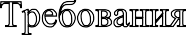 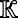 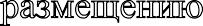 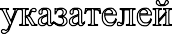 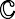 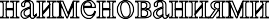 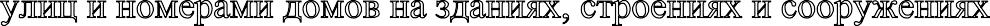 Указатели наименований улиц и номеров домов (далее - домовые указатели) на территории сельского поселения размещаются на фасадах зданий, строений и сооружений и представляют собой унифицированные элементы сельской ориентирующей информации, обозначающие наименования улиц, номера домов, корпусов, подъездов и квартир в них.Домовые указатели представляют собой конструкцию, изготовленную в антивандальном исполнении, размерами 1300х325 мм для указателя наименования улицы, 325х325 мм - для домового указателя номера дома; синий фон, белый цвет для основного и дополнительного текста.Для домового указателя допускается совмещенное размещение наименования улицы и номера дома на конструкции размерами 1300х325 мм.Домовые указатели должны быть с высокими декоративными и эксплуатационными качествами, устойчивы к воздействию климатических условий,	иметь гарантированную антикоррозийную стойкость. Конструктивное решение домовых указателей должно обеспечивать прочность, удобство крепежа, удобство обслуживания (очистки, ремонта).Домовые указатели размещаются в соответствии со следующими требованиями:по горизонтали - на расстоянии не менее 450 мм от угла здания;по вертикали - на расстоянии от 2,5 до 3,0 м от земли, как правило, между первым и вторым этажами здания;на улицах с односторонним движением транспорта - на стороне фасада, ближней по направлению движения транспорта;у арки - на расстоянии не менее 450 мм от арки с правой стороны или над проемом;на дворовых фасадах	-	в простенке со стороны внутриквартального проезда;при длине фасада более 100 м - на его противоположных сторонах;при расположении здания на перекрестке или при общей длине периметра здания более 100 м допускается размещение более одного домового указателя;на участке фасада, свободном от выступающих архитектурных и декоративных деталей;с соблюдением единой вертикальной отметки размещения знаков на соседних фасадах;по нечетной стороне улицы, площади, проспекта - с левой стороны фасада здания, а по четной стороне - с правой стороны фасада здания (при ориентации со стороны тротуара).Запрещается размещение домовых указателей на участках фасада, плохо просматривающихся со стороны транспортного и пешеходного движения, вблизи выступающих элементов фасада или на заглубленных участках фасада, на элементах декора, карнизах, воротах.Таблички с указанием номеров подъездов, а также номеров квартир, расположенных в данном подъезде, должны вывешиваться у входа в подъезд. Они должны быть размещены однотипно в каждом подъезде, доме, микрорайоне.На вновь построенных зданиях, строениях и сооружениях домовые указатели должны быть установлены до предъявления объекта к приемке в эксплуатацию.Статья 4.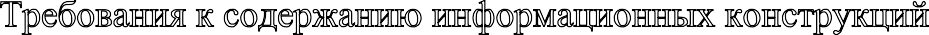 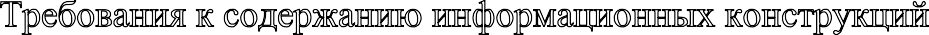 Не допускается наличие на информационных конструкциях механических повреждений, прорывов размещаемых на них полотен, а также нарушение целостности конструкции.Металлические элементы информационных конструкций должны быть очищены от ржавчины и окрашены.Размещение на информационных конструкциях объявлений, посторонних надписей, изображений и других сообщений, не относящихся к данной информационной конструкции, запрещено.Информационные конструкции подлежат промывке и очистке от грязи и мусора собственниками данных конструкций по меренеобходимости (по мере загрязнения информационной конструкции), но не реже двух раз в месяц.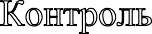 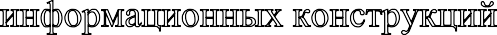 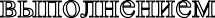 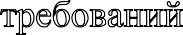 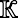 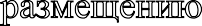 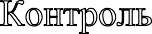 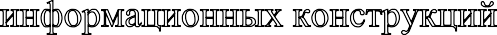 Контроль за выполнением требований к размещению информационных конструкций, выявление информационных конструкций, не соответствующих требованиям настоящих Правил, осуществляется уполномоченным органом администрации сельского поселения Кунашакского района. Владельцу (в случае невозможности установления собственника вывески - собственнику или иному законному владельцу недвижимого имущества, к которому присоединена информационная конструкция) вывески уполномоченным органом администрации сельского поселения Кунашакского района выдается предписание о приведении информационной конструкции в соответствие с требованиями настоящих Правил либо проведении демонтажа информационной конструкции в добровольном порядке в указанный срок.Демонтаж вывески представляет собой разборку информационной конструкции	(вывески) на составляющие элементы, в том числе с нанесением ущерба конструкции вывески и другим объектам, с которыми демонтируемая вывеска конструктивно связана, ее снятие с внешних поверхностей зданий, строений, сооружений, на которых указанная вывеска размещена.Форма предписания владельцу вывески, не соответствующей установленным	требованиям, утверждается постановлением администрации сельского поселения Кунашакского района ..Приведение вывески в соответствие с установленными требованиями на основании предписания осуществляется владельцем указанной вывески за счет его собственных средств.Демонтаж вывески в добровольном порядке осуществляется владельцем данной вывески с последующим восстановлением внешних поверхностей объекта, на которых она была размещена, в том виде, который был до установки конструкции, с использованием аналогичных материалов и технологий.При отсутствии сведений о владельце вывески либо в случае его отсутствия в течение одного месяца со дня обнаружения вывески, не соответствующей требованиям настоящих Правил, организация демонтажа данной информационной конструкции в принудительном порядке осуществляется уполномоченным органом администрации сельского поселения Кунашакского района за счет средств бюджета сельского поселения на основании постановления администрации сельского поселения.При несоблюдении требований предписания о демонтажеинформационных конструкций	(вывесок),	не соответствующих требованиям настоящих Правил, в добровольном порядке спор о демонтаже информационных конструкций (вывесок) решается в судебном порядке.После демонтажа уполномоченный орган администрации сельского поселения Кунашакского района организует перемещение на специально организованные для хранения места, хранение, а в необходимых случаях - утилизацию вывесок, не соответствующих установленным требованиям.Хранение демонтированных информационных конструкций (вывесок), не соответствующих установленным требованиям, производится в специально организованных администрацией сельского поселения Кунашакского района местах в течение двух месяцев со дня демонтажа с составлением акта вывоза материальных ценностей и акта передачи их на хранение. По истечении указанного срока демонтированная вывеска, не соответствующая установленным требованиям, утилизируется как невостребованная.В случае выявления владельца информационной конструкции (вывески) после проведения демонтажа данной конструкции расходы на выполнение работ по демонтажу подлежат возмещению за счет владельца информационной конструкции (вывески) по требованию уполномоченного органа администрации сельского поселения Кунашакского района.Средства, взимаемые в порядке возмещения затрат на принудительный демонтаж, хранение и утилизацию, подлежат перечислению в доход бюджета сельского поселения. После оплаты владельцем вывески затрат, связанных с демонтажом в принудительном порядке, транспортировкой и хранением вывески, демонтированные информационные конструкции в установленном порядке возвращаются указанному лицу.Восстановление внешних поверхностей объекта, на которых была размещена демонтированная информационная конструкция, в том виде, который существовал до установки конструкции, с использованием аналогичных материалов и технологий организуется уполномоченным органом администрации сельского поселения Кунашакского района. Расходы на выполнение работ по восстановлению внешних поверхностей объекта, на которых была размещена демонтированная информационная конструкция, подлежат возмещению за счет владельца информационной конструкции по требованию уполномоченного органа администрации сельского поселения Кунашакского района.Средства, взимаемые в порядке возмещения затрат на выполнение работ по восстановлению внешних поверхностей объекта, на которых была размещена демонтированная информационная конструкция, подлежат перечислению в доход бюджета сельского поселения.